ANEXO I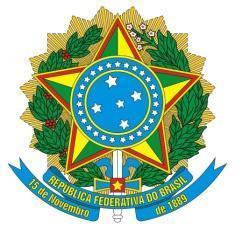 MINISTÉRIO DA EDUCAÇÃOSECRETARIA DE EDUCAÇÃO PROFISSIONAL E TECNOLÓGICAINSTITUTO FEDERAL DE EDUCAÇÃO, CIÊNCIA E TECNOLOGIA DO SUL DE MINAS GERAIS2º Desafio Maker do IFSULDEMINASFormulário de solicitação de componentes e sensoresDurante o evento será disponibilizado um kit básico a cada equipe:- 1 (um) arduino compatível modelo Uno R3 com cabo USB;- 1 (um) protoboard 480 pontos;- 20 jumpers macho/macho.- 20 jumpers macho/fêmea- 20 jumpers fêmea/fêmeaPara o desenvolvimento da solução/protótipo informe os itens necessários, baseados na lista de componentes disponíveis. Todos os componentes, sensores e kits deverão ser devolvidos ao final do DesafioAssinatura do Coordenador da EquipeNome da EquipeNome do CoordenadorCampus/InstituiçãoIntegrantes:Integrantes:Integrantes:Item Quantidade